                                     СОВЕТ НАРОДНЫХ ДЕПУТАТОВАЛЕЙНИКОВСКОГО СЕЛЬСКОГО ПОСЕЛЕНИЯРОССОШАНСКОГО МУНИЦИПАЛЬНОГО РАЙОНАВОРОНЕЖСКОЙ ОБЛАСТИРЕШЕНИЕ88 сессииот 28.04.2014 г.  № 195х.УкраинскийОб изменении границ Алейниковскогосельского                  поселенияРоссошанского  муниципального района Воронежской областиРассмотрев инициативу администрации Россошанского муниципального района Воронежской области, выраженную в постановлении от 21.03.2014 г. № 4 «О выступлении с инициативой изменения границ  муниципальных образований», учитывая мнение населения, выраженное на публичных слушаниях, проведенных  25.04.2014 года,  и в соответствии со статьей 12 Федерального закона от 06.10.2003 № 131-ФЗ «Об общих принципах организации местного самоуправления в Российской Федерации» Совет народных депутатов Алейниковского сельского поселения Россошанского муниципального района Воронежской области  РЕШИЛ:1. Согласиться с изменением границы Алейниковского сельского  поселения Россошанского  муниципального района Воронежской области по смежеству с:Павловским муниципальным районом Воронежской области, Старокалитвенским поселением Россошанского муниципального района, Евстратовским сельским поселением Россошанского муниципального района, Новопостояловским сельским поселением Россошанского муниципального района; Поповским сельским поселением Россошанского муниципального района согласно  приложению.2. Опубликовать настоящее решение в «Вестнике муниципальных правовых актов Алейниковского сельского поселения Россошанского муниципального района Воронежской области».3. Контроль за исполнением  настоящего решения возложить на главу Алейниковского сельского поселения.Глава Алейниковскогосельского поселения                                                       Е.А. ВенжегаПриложение к решению Совета народных депутатов Алейниковского сельского Россошанского муниципального района Воронежской области от 28.04.2014г.№ 195ОПИСАНИЕ ГРАНИЦ АЛЕЙНИКОВСКОГО СЕЛЬСКОГО  ПОСЕЛЕНИЯРОССОШАНСКОГО МУНИЦИПАЛЬНОГО РАЙОНА ВОРОНЕЖСКОЙ ОБЛАСТИТЕКСТОВОЕ ОПИСАНИЕГРАНИЦ АЛЕЙНИКОВСКОГО СЕЛЬСКОГО ПОСЕЛЕНИЯРОССОШАНСКОГО МУНИЦИПАЛЬНОГО РАЙОНА ВОРОНЕЖСКОЙ ОБЛАСТИI. Линия прохождения границы Алейниковского сельского поселения по смежеству с Поповским сельским поселениемОт точки стыка 27281798 границ Алейниковского, Поповского и Новопостояловского сельских поселений линия границы идет в северо-восточном направлении по южной стороне лесной полосы, далее по сельскохозяйственным угодьям, затем снова по южной стороне лесной полосы, далее по лесной полосе, затем по балке Липов Яр до точки 27281660. От точки 27281660 линия границы идет в общем юго-восточном направлении по южной стороне балки Водяной Яр до точки 27293743. От точки 27293743 линия границы идет в северо-восточном направлении по балке Водяной Яр, пересекает лесную полосу, затем снова по балке Водяной Яр до точки 27281570. От точки 27281570 линия границы идет в северо-восточном направлении по балке Водяной Яр, затем по балке Водяной Яр вдоль южной стороны садоводческого товарищества до точки 27281395. От точки 27281395 линия границы идет в северо-западном направлении по балке Водяной Яр вдоль восточной стороны садоводческого товарищества, затем по сельскохозяйственным угодьям, далее по грунтовой дороге вдоль западной стороны лесной полосы до точки 27281291. От точки 27281291 линия границы идет в северо-восточном направлении по северной стороне лесной полосы, далее по южной стороне лесной полосы до точки 27281252. От точки 27281252 линия границы идет в юго-восточном направлении по западной стороне лесной полосы, пересекает грунтовую дорогу, затем по западной стороне лесной полосы вдоль автомобильной дороги «Россошь – Нижний Карабут» - х. Водяное до точки 27293717. От точки 27293717 линия границы идет в общем северо-восточном направлении по восточной стороне лесной полосы, затем по лесной полосе, пересекает полевую дорогу, далее по землям лесного фонда (между урочищем Высокое и урочищем Церковное), затем по южной стороне земель лесного фонда (урочище Высокое) до точки 27293697. От точки 27293697 линия границы идет в северном направлении по восточной стороне земель лесного фонда (урочище Высокое) до точки стыка 53200 границ Алейниковского, Поповского сельских поселений и Подгоренского муниципального района. Протяженность границы Алейниковского сельского поселения по смежеству с Поповским сельским поселением составляет 14655,8 м.II. Линия прохождения границы Алейниковского сельского поселения по смежеству с Подгоренским муниципальным райономОт точки стыка 53200 границ Алейниковского, Поповского сельских поселений и Подгоренского муниципального района линия границы идет в восточном направлении по древесно-кустарниковой растительности, затем по сельскохозяйственным угодьям, далее по древесно-кустарниковой растительности, по сельскохозяйственным угодьям до точки 53202.От точки 53202 линия границы идет в юго-восточном направлении по сельскохозяйственным угодьям, затем по лесной полосе до точки 53204.От точки 53204 линия границы идет в юго-западном направлении по лесной полосе, затем по балке до точки 53206.От точки 53206 линия границы идет в юго-восточном направлении по балке до точки 53207.От точки 53207 линия границы идет в северо-восточном направлении по балке, затем по южной стороне лесной полосы до точки 53213.От точки 53213 линия границы идет в юго-восточном направлении по лесной полосе до точки 53218.От точки 53218 линия границы идет в юго-западном направлении по древесно-кустарниковой растительности, пересекает балку Бабаков Яр, затем по западной стороне лесной полосы, снова пересекает балку Бабаков Яр, далее по западной стороне лесной полосы, по балке до точки 53223.От точки 53223 линия границы идет в северо-восточном направлении по балке, затем по южной стороне лесной полосы, по сельскохозяйственным угодьям, по северной стороне земель лесного фонда (урочище Медвежье), по южной стороне лесной полосы, пересекает балку  Семейский Яр, по сельскохозяйственным угодьям, пересекает балку, далее по южной стороне лесной полосы, затем по восточной стороне лесной полосы, снова по южной стороне лесной полосы до точки 53234.От точки 53234 линия границы идет в юго-восточном направлении по древесно-кустарниковой растительности до точки 53236.От точки 53236 линия границы идет в северо-восточном направлении по восточной стороне лесной полосы до точки 53238.От точки 53238 линия границы идет в северо-западном направлении по сельскохозяйственным угодьям, затем по западной стороне земель лесного фонда (урочище Коловерть) до точки 53240.От точки 53240 линия границы идет в юго-восточном направлении по северной стороне земель лесного фонда (урочище Коловерть) до точки 53241.От точки 53241 линия границы идет в северо-восточном направлении по северной стороне земель лесного фонда (урочище Коловерть) до точки 53244.От точки 53244 линия границы идет в юго-восточном направлении по северной стороне земель лесного фонда (урочище Коловерть), далее по древесно-кустарниковой растительности, затем по озеру до точки стыка 55000 границ Алейниковского сельского поселения, Подгоренского и Павловского муниципальных районов. Протяженность границы Алейниковского сельского поселения по смежеству с Подгоренским муниципальным районом составляет  17170,9 м.III. Линия прохождения границы Алейниковского сельского поселения по смежеству с Павловским муниципальным райономОт точки стыка 55000 границ Алейниковского сельского поселения, Подгоренского и Павловского муниципальных районов линия границы идет в общем юго-восточном направлении по середине озера, затем по древесно-кустарниковой растительности, далее по середине реки Дон до точки стыка 27293773 границ Алейниковского, Старокалитвенского сельских поселений и Павловского муниципального района.Протяженность границы Алейниковского сельского поселения по смежеству с Павловским муниципальным районом составляет  7821,7 м.IV. Линия прохождения границы Алейниковского сельского поселения по смежеству со Старокалитвенским сельским поселениемОт точки стыка 27293773 границ Алейниковского, Старокалитвенского сельских поселений и Павловского муниципального района линия границы идет в юго-западном направлении по реке Дон, затем по южной стороне земель лесного фонда (урочище Карабутский Лужок) до точки 27293775.От точки 27293775 линия границы идет в северо-западном направлении по южной стороне земель лесного фонда (урочище Карабутский Лужок), затем по балке до точки 27281879.От точки 27281879 линия границы идет в юго-западном направлении по балке до точки 27281926.От точки 27281926 линия границы идет в юго-восточном направлении по балке до точки 27282061.От точки 27282061 линия границы идет в юго-западном направлении по балке, затем по лесному массиву, далее по древесно-кустарниковой растительности до точки 27282237.От точки 27282237 линия границы идет в северо-западном направлении по древесно-кустарниковой растительности до точки 27282223.От точки 27282223 линия границы идет в юго-западном направлении по сельскохозяйственным угодьям, далее по балке Тупка до точки 27282339.От точки 27282339 линия границы идет в северо-западном направлении по балке Тупка, затем по сельскохозяйственным угодьям, далее снова по балке Тупка до точки 27282181.От точки 27282181 линия границы идет в юго-западном направлении по балке Тупка, по полевой дороге до точки 2728221501.От точки 2728221501 линия границы идет в северо-западном направлении по северной стороне земель лесного фонда (урочище Большое Мышинское) до точки 27282208.От точки 27282208 линия границы идет в юго-западном направлении по северной и западной сторонам земель лесного фонда (урочище Большое Мышинское) до точки 27282643001.От точки 27282643001 линия границы идет в западном направлении по южной стороне лесной полосы, по сельскохозяйственным угодьям, далее по северной стороне лесной полосы, затем по южной стороне лесной полосы, далее по сельскохозяйственным угодьям до точки 27293790.От точки 27293790 линия границы идет в юго-западном направлении по сельскохозяйственным угодьям, далее по западной стороне лесной полосы, затем по лесной полосе, по сельскохозяйственным угодьям до точки 27293802.От точки 27293802 линия границы идет в северо-западном направлении по южной стороне лесной полосы, затем по лесной полосе, далее по южной стороне лесной полосы, пересекает лесную полосу до точки 27293799.От точки 27293799 линия границы идет в юго-западном направлении по балке Зрубянский Яр до точки 27293805004.От точки 27293805004 линия границы идет в северо-западном направлении по балке Зрубянский Яр, по восточной стороне земель лесного фонда (урочище Большой Сруб) до точки 2729379502.От точки 2729379502 линия границы идет в юго-западном направлении по северной стороне земель лесного фонда (урочище Большой Сруб), затем по сельскохозяйственным угодьям до точки 27293795.От точки 27293795 линия границы идет в северо-западном направлении по сельскохозяйственным угодьям вдоль северной стороны лесной полосы, затем по северной стороне лесной полосы, далее по балке Убич вдоль северной стороны лесной полосы до точки 27283443.От точки 27283443 линия границы идет в юго-западном направлении по балке Убич, далее по лесной полосе, затем по северной стороне лесной полосы,  снова по лесной полосе до точки 27283453.От точки 27283453 линия границы идет в северо-западном направлении по лесной полосе, затем по балке Убич вдоль северной стороны лесной полосы до точки 27293793.От точки 27293793 линия границы идет в юго-западном направлении по балке Убич, по лесной полосе, затем по западной стороне лесной полосы, далее снова по лесной полосе, по сельскохозяйственным угодьям, пересекает лесную полосу, затем по восточной стороне лесной полосы, по сельскохозяйственным угодьям, далее по сельскохозяйственным угодьям вдоль восточной стороны лесной полосы до точки стыка 27283843 границ Алейниковского, Старокалитвенского и Евстратовского сельских поселений.Протяженность границы Алейниковского сельского поселения по смежеству со Старокалитвенским сельским поселением составляет 21975,2 м.V. Линия прохождения границы Алейниковского сельского поселения по смежеству с Евстратовским сельским поселениемОт точки стыка 27283843 границ Алейниковского, Старокалитвенского и Евстратовского сельских поселений линия границы в юго-западном направлении пересекает лесную полосу, затем идет по лесной полосе, далее по северной стороне лесной полосы, по сельскохозяйственным угодьям вдоль северной стороны лесной полосы, пересекает лесную полосу, далее по южной стороне лесной полосы до точки 27283929.От точки 27283929 линия границы идет в северо-западном направлении пересекает грунтовую дорогу, затем идет по восточной стороне пруда до точки 27283929002.От точки 27283929002 линия границы идет в юго-западном направлении по плотинепруда до точки 27283929004.От точки 27283929004 линия границы идет в северо-западном направлении по западной стороне пруда до точки 27283929006.От точки 27283929006 линия границы идет в северо-восточном направлении по западной стороне пруда до точки 27283929011.От точки 27283929011 линия границы идет в юго-западном направлении по балке, затем по южной стороне лесной полосы, по сельскохозяйственным угодьям вдоль южной стороны лесной полосы, далее по южной стороне лесной полосы, по лесной полосе, по балке Бабка до точки 27283670.От точки 27283670 линия границы идет в юго-восточном направлении по балке Бабка, затем по лесной полосе до точки 27283884.От точки 27283884 линия границы идет в юго-западном направлении по южной  стороне лесной полосы, затем по плотине пруда до точки 2728389003.От точки 2728389003 линия границы идет в северо-западном направлении по западной стороне пруда до точки 2728389005.От точки 2728389005 линия границы идет в юго-западном направлении по древесно-кустарниковой растительности, затем по южной стороне лесной полосы до точки 27283937.От точки 27283937 линия границы идет в северном направлении по лесной полосе до точки 27283725.От точки 27283725 линия границы идет в северо-западном направлении по лесной полосе, затем по балке Шурубьев Яр до точки 27283686.От точки 27283686 линия границы идет в юго-западном направлении по балке Шурубьев Яр, затем по южной стороне лесной полосы до точки стыка 27283698 границ Алейниковского, Новопостояловского и Евстратовского сельских поселений.Протяженность границы Алейниковского сельского поселения по смежеству с Евстратовским сельским поселениемсоставляет 14490 м.VI. Линия прохождения границы Алейниковского сельского поселения по смежеству с Новопостояловским сельским поселениемОт точки стыка 27283698 границ Алейниковского, Новопостояловского и Евстратовского сельских поселений линия границы в северо-западном направлении пересекает лесную полосу, затем идет по сельскохозяйственным угодьям, по восточной стороне лесной полосы вдоль западной стороны садоводческого товарищества, пересекает балку, затем по лесной полосе до точки 27282637001.От точки 27282637001 линия границы идет в северо-восточном направлении по южной стороне автомобильной дороги Россошь - Нижний Карабут до точки 27282637014.От точки 27282637014 линия границы в северо-западном направлении пересекает автомобильную дорогу Россошь - Нижний Карабут, затем идет по восточной стороне лесной полосы вдоль западной стороны садоводческого товарищества, далее пересекает овраг до точки 27282637024.От точки 27282637024 линия границы идет в северо-восточном направлении по западной стороне оврага, затем по лесной полосе до точки 27282637030.От точки 27282637030 линия границы идет в северном направлении по восточной стороне лесной полосы вдоль западной стороны садоводческого товарищества, затем по балке Болтов Яр до точки 27293753.От точки 27293753 линия границы идет в юго-восточном направлении по сельскохозяйственным угодьям до точки 27281936.От точки 27281936 линия границы идет в северо-восточном направлении по сельскохозяйственным угодьям до точки стыка 27281798 границ Алейниковского, Поповского  и Новопостояловского сельских поселений.Протяженность границы Алейниковского сельского поселения по смежеству с Новопостояловским сельским поселением составляет 9267,4 м.Общая протяженность границы Алейниковского сельского поселения составляет 85381 м.                      ГРАФИЧЕСКОЕ ОПИСАНИЕ ГРАНИЦ  АЛЕЙНИКОВСКОГО   СЕЛЬСКОГО ПОСЕЛЕНИЯРОССОШАНСКОГО МУНИЦИПАЛЬНОГО РАЙОНА ВОРОНЕЖСКОЙ ОБЛАСТИ Карта-схема границ Алейниковского сельского поселенияРоссошанского  муниципального района Воронежской области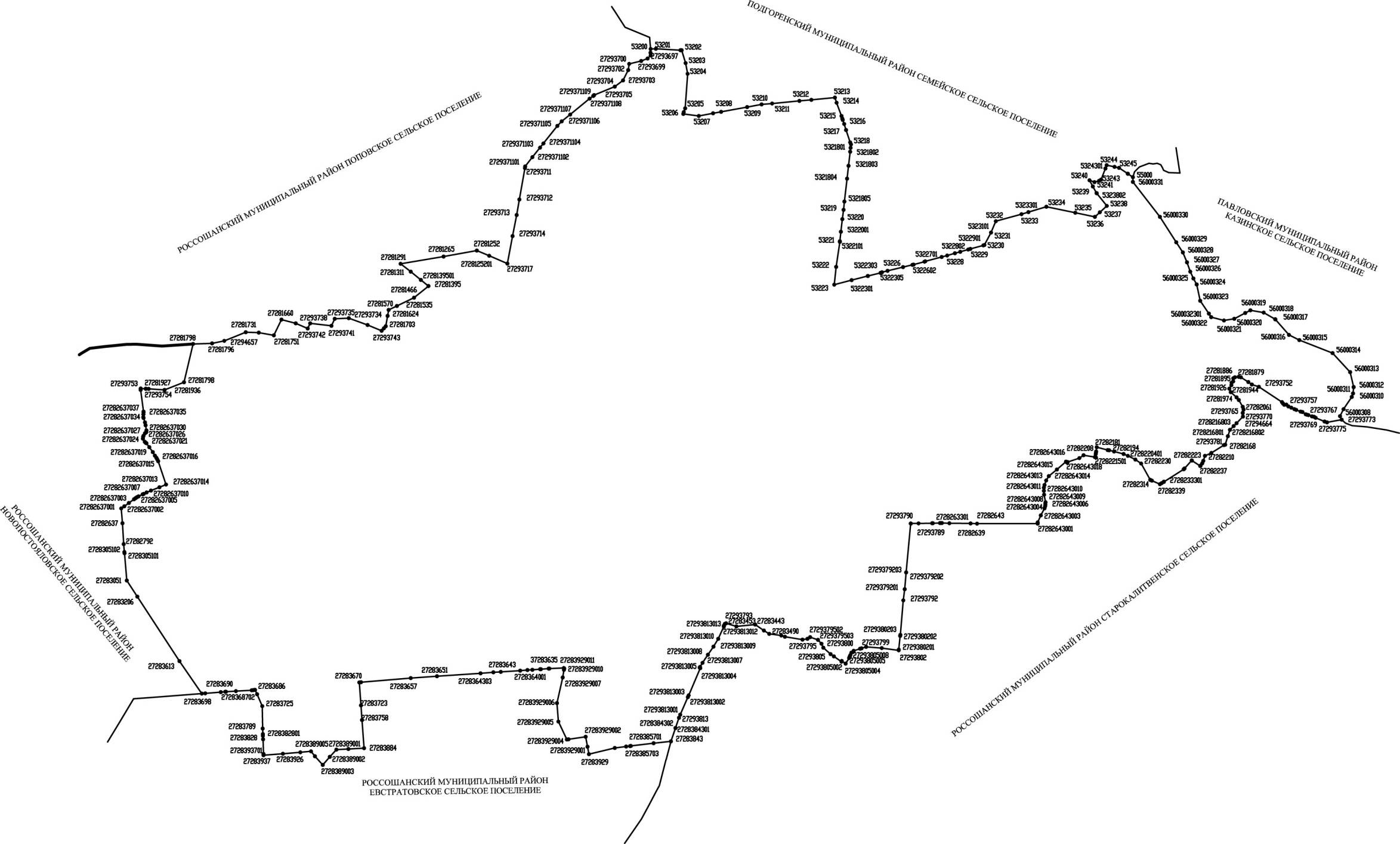 Перечень координат характерных точек границ Алейниковского сельского поселенияРоссошанского муниципального районаВоронежской области  Перечень координат характерных точек границ Алейниковского сельского поселения Россошанского муниципального района№ п/пНомер характерной точки границКоординатыКоординаты№ п/пНомер характерной точки границXY127281798357895.081336320.44227281796357903.951336711.73327294657357959.351336967.5427281731358138.181337410.08527281733358127.911337679.69627281751358074.551337995.8727281660358398.591338152.88827293739358319.741338449.94927293742358214.021338694.661027293738358320.941338749.31127293741358271.041339187.681227293735358415.981339257.771327293734358427.861339548.831427293740358288.861339939.681527293743358166.161340228.02162729374301358216.791340275.471727281703358260.981340317.191827281624358476.971340353.061927281570358598.781340374.262027281535358679.531340546.492127281466358851.261340902.742227281395359094.341341200.1232728139501359220.81341044.642427281311359391.421340834.532527281291359553.661340621.772627281265359705.91341515.042727281252359829.531342205.25282728125201359719.781342460.812927293717359558.541342836.283027293714360127.161342945.383127293713360565.271343029.743227293712360885.271343085.073327293711361535.741343201.48342729371101361573.091343208.19352729371102361764.551343358.22362729371103361962.671343516.693727293711043620491343585.3382729371105362410.131343873.26392729371106362507.11343965.39402729371107362647.561344141.9412729371108362974.721344544.36422729371109363031.581344619.894327293705363047.751344638.474427293704363224.981345065.844527293703363355.211345238.224627293702363567.791345343.874727293700363697.591345362.794827293699363754.391345613.554927293698363808.271345744.655027293697363870.891345809.775127293696363927.661345807.65253200364003.371345808.115353201364010.781345918.23545320101363980.641346427.18555320102363980.331346432.45565320103363979.941346438.985753202363979.241346450.785853203363711.511346533.515953204363492.11346574.786053205362776.171346523.73615320501362697.181346497.46253206362661.11346485.376353207362618.771346808.8645320701362671.111347102.856553208362701.081347271.246653209362799.421347809.996753210362855.281348110.6268532113628761348329.836953212362928.791348893.77705321201362952.41349142.767153213362998.761349631.897253214362891.541349666.717353215362618.171349766.56745321501362562.241349784.9875532102362533.81349794.357653216362451.961349821.37753217362323.881349862.42785321701362070.931349948.697953218362028.181349963.27805321801361956.661349955.88815321802361877.881349947.02825321803361583.771349912.62835321804361317.661349882.3845321805360845.361349828.478553219360672.31349808.758653220360481.291349786.28875322001360216.931349756.138853221360022.011349733.89895322101360009.461349732.0990532223594891349657.439153223359120.721349615.63925322301359215.431349976.23935322302359215.551349976.68945322303359301.21350312.4955322304359302.281350316.78965322305359365.791350575.25975322306359380.821350606.629853226359410.471350722.63995322601359487.091351044.481005322602359533.31351238.5610153227359538.711351261.281025322701359599.71351487.021035322702359604.371351504.281045322703359696.661351845.8410553228359727.011351958.161065322801359772.821352120.151075322802359803.451352228.441085322803359850.491352394.7910953229359863.411352440.481105322901359937.361352710.061115322902359937.371352710.0611253230359942.851352730.0511353231360200.021352868.671145323101360202.511352869.7211553232360437.321352968.7111653233360583.191353499.931175323301360625.711353642.2111853234360737.41354015.9911953235360612.951354613.9312053236360528.411355024.2212153237360623.231355126.1512253238360755.491355268.761235323801361015.621355061.541245323802361015.621355061.5312553239361019.431355058.491265323901361156.811354980.7312753240361283.31354909.1312853241361247.31355013.0512953242361272.241355106.2313053243361298.21355150.81315324301361531.051355241.2113253244361598.981355267.581335324401361563.55135542813453245361543.281355525.171355324501361422.661355703.3613653246361419.851355707.5113755000361350.311355809.5313856000331361249.811355810.9413956000330360526.911356370.8214056000329360000.591356708.8914156000328359789.651356847.1314256000327359583.951356930.7914356000326359393.731356999.1314456000325359252.061357067.1914556000324359126.881357134.6914656000323358786.871357207.691475600032301358524.041357384.8114856000322358449.51357435.0414956000321358379.231357701.115056000320358413.841357913.381515600031901358535.751358140.9315256000319358593.051358247.915356000318358545.671358523.551545600031701358407.191358760.8415556000317358403.891358766.4915656000316358080.971359046.2915756000315357975.081359261.2715856000314357702.781359950.8615956000313357311.731360315.5116056000312357000.561360390.231615600031101356999.181360390.0616256000311356870.571360374.8116356000310356796.831360349.3416456000309356541.931360177.3216556000308356397.931360106.7716627293773356324.861360141.8116727293775356268.111359835.7816827293774356286.571359783.1616927293772356365.521359600.2917027293771356386.411359564.7317127293769356392.421359524.1317227293768356421.731359451.4517327293767356428.651359420.9517427293766356435.981359396.6317527293764356485.461359326.1817627293763356492.471359286.4517727293762356528.781359198.0317827293761356542.391359161.0217927293760356572.571359095.0218027293759356600.091359033.8618127293757356636.381358992.7418227293758356634.711358948.6318327293756356659.831358924.0618427293755356690.941358903.4318527293752357008.141358421.6918627293751357051.881358276.4918727281896357105.231358204.4518827281882357204.631358048.9118927281879357214.131358001.3319027281881357204.651357925.1919127281886357183.071357892.4219227281895357117.071357889.9119327281899357092.961357858.0319427281912357040.441357851.9419527281926356968.841357810.5219627281944356894.841357842.0119727281974356789.851357958.6419827281996356733.871358009.3819927282049356591.151358087.5420027282061356533.881358105.2420127282070356467.681358087.4820227293765356462.841358088.7320327293770356389.411358092.0920427294664356252.551357958.832052728216803356191.991357900.472062728216802356116.531357823.512072728216801355983.671357781.5720827282168355807.371357725.9120927293781355800.561357699.0521027293782355635.461357438.6421127282202355635.21357438.3921227293783355634.931357437.7921327282210355574.2313573072142728222901355473.051357270.2321527282229355421.251357251.42162728223701355375.31357214.7521727282237355364.831357206.392182728222301355479.211357033.7121927282223355481.241357030.242202728224701355313.531356882.1722127282247355295.781356865.692222728233302355038.171356454.342232728233301355039.441356452.922427282333355009.131356407.9622527282339354988.291356370.982262728231401355060.371356206.5622727282314355074.961356173.292282728223001355080.311356170.2822927282230355415.361355982.3323027282221355500.641355861.742312728220401355574.131355705.5723227282204355615.371355617.942332728219401355664.221355421.3723427282194355690.351355316.2323527282192355696.671355286.523627282181355754.21355062.112372728221504355665.51355048.22382728221503355639.931355042.212392728221502355609.981355037.572402728221501355540.361355044.8924127282215355548.991355020.8524227282208355589.491354788.2224327282219355530.671354699.2324427282227355446.751354457.2824527282643018355438.751354442.5324627282643017355450.451354425.8824727282643016355456.891354422.7124827282643015355293.711354234.6324927282643014355157.041354067.2225027282643013355066.981354013.7125127282643012354973.491353975.9925227282643011354917.861353963.2825327282643010354850.051353962.7525427282643009354771.941353969.1225527282643008354614.431353999.0125627282643007354589.91353996.0625727282643006354562.581353996.0825827282643005354531.111353990.5825927282643004354486.781353976.2126027282643003354341.161353899.6726127282643002354196.041353836.3426227282643001354173.051353836.126327282643354170.931352578.9926427282639354175.871352445.892652728263302354180.971352005.122662728263301354182.781351849.5626727282633354183.171351815.5926827293787354183.071351809.872692729378801354180.391351660.7727027293788354180.161351647.9427127293789354177.551351364.272722729379001354173.291351206.9127327293790354173.351351202.912742729379203353162.651351108.672752729379202353158.661351108.2927627293792013528151351076.2527727293792352580.641351050.142782729380203351868.031350986.182792729380202351845.691350983.952802729380201351564.61350955.8728127293802351547.851350954.4828227294729351594.91350604.328327293801351594.911350604.1328427293799351618.11350278.7328527293805013351588.321350184.8328627293805012351578.321350153.328727293805011351536.61350021.7828827293805010351535.61350018.9728927293805009351500.431349974.0429027293805008351447.241349951.229127293805007351430.371349943.9629227293805006351400.691349931.2329327293805005351388.851349926.1529427293805004351272.41349852.4929527293805003351328.511349773.7629627293805002351312.171349765.9529727293805001351422.171349608.329827293805351469.861349539.9529927293800351602.121349389.0330027293798351684.851349353.453012729379503351763.561349279.313022729379502351819.581349114.683032729379501351784.251349062.7230427293795351766.581348958.8130527283498351829.961348594.5430627283495351853.691348518.8730727283490351887.591348267.3730827283474351958.141348159.230927283443352079.211347976.9731027283453352042.141347587.8631127293793352107.831347371.631227293813014352092.271347347.1131327293813013352056.121347327.8231427293813012352051.381347332.5731527293813011352037.41347324.4131627293813010351786.371347210.4431727293813009351623.061347113.7131827293813008351455.841346996.6131927293813007351286.661346883.8132027293813006351202.881346832.9532127293813005351190.691346824.7532227293813004351177.821346838.3932327293813003350614.181346596.2832427293813002350579.21346581.2632527293813001350214.081346424.4732627293813350149.411346396.843272728384302349938.831346324.963282728384301349936.03134632432927283843349662.361346230.633027283857349622.431345872.04331272838570134956513454003322728385702349562.641345380.563332728385703349553.041345301.6233427283881349524.11345063.7333527283929349396.571344528.69336272839290013495511344499.6533727283929002349754.511344461.3933827283929003349705.741344107.0533927283929004349700.971344072.3634027283929005350070.361343896.7534127283929006350452.351343864.3834227283929007350983.251343987.434327283929008351144.471344011.7334427283929009351166.391344015.1334527283929010351173.271344015.1334627283929011351179.561344008.0334727283634351170.231343708.8734837283635351168.641343692.833493728363501351157.071343532.663503728363502351155.911343516.6135127283640351144.211343354.593522728364001351137.451343252.483532728364002351127.631343104.0335427283643351100.951342701.683552728364301351090.541342548.93562728364302351090.251342544.913572728364303351072.211342280.1935827283651351010.591341375.6335927283657350973.171340833.5536027283668350884.271339800.4936127283670350881.831339766.6736227283723350404.531339801.9736327283758350100.91339821.8136427283884349519.021339864.3636527283890349501.691339541.213662728389001349489.981339292.923672728389002349338.551339155.553682728389003349171.91339010.943692728389004349354.071338846.853702728389005349453.651338764.2437127283922349434.331338544.3237227283926349406.21338183.8337327283937349375.621337779.333742728393701349401.351337778.7237527283828349705.191337771.493762728382801349778.061337767.963772728382802349809.841337766.837827283789349926.531337762.8537927283725350391.361337755.383802728372501350638.51337645.3438127283686350726.961337605.953822728368601350726.51337601.063832728368602350723.481337568.8738427283687350720.511337535.333852728368701350703.261337208.113862728368702350688.511337000.553872728368703350687.621336988.0938827283690350681.011336894.9738927283696350656.921336573.439027283698350648.931336501.5139127283613351324.091336038.2139227283206352658.41335164.4139327283051352992.781334943.833942728305101353558.151334897.613952728305102353586.111334895.4339627282792353748.661334882.1639727282637354180.891334856.0639827282637001354486.11334829.9439927282637002354531.041334893.540027282637003354601.11334988.6740127282637004354677.981335093.640227282637005354698.73133512440327282637006354718.381335155.5640427282637007354738.41335189.8240527282637008354778.741335274.3940627282637009354781.211335279.6940727282637010354788.31335294.8940827282637011354817.61335357.6940927282637012354855.061335444.5141027282637013354926.591335619.7541127282637014354982.711335756.7641227282637015355466.391335596.1641327282637016355508.171335575.741427282637017355539.321335558.7641527282637018355582.091335527.9641627282637019355651.741335483.2941727282637020355757.71335410.0541827282637021355838.281335351.1641927282637022355850.781335334.842027282637023355860.121335326.2742127282637024355931.181335276.9842227282637025355970.871335284.5542327282637026355990.461335291.9542427282637027356041.141335323.4742527282637028356064.261335346.3542627282637029356079.151335349.542727282637030356102.311335351.1242827282637031356208.921335334.7342927282637032356271.111335322.1443027282637033356359.611335292.2343127282637034356375.031335289.2343227282637035356435.911335289.5743327282637036356477.341335291.5143427282637037356493.71335290.443527281935356943.771335232.0143627293753356972.911335233.8843727293754356962.841335339.1643827281927356966.881335340.0643927281928356964.591335399.4144027281936356943.621335730.2144127281798357099.711336130.82